ISTITUTO COMPRENSIVO STATALE “Paolo Borsellino” 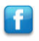 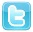 Via Lavinium s.n.c. – 87020 SANTA MARIA DEL CEDRO (CS)Tel. e Fax 0985/5462-5731 - C.F. 92011810782 - C. M. CSIC83700Rwww.icsantamariadelcedro.edu.it e-mail: csic83700r@istruzione.it  pec: csic83700r@pec.istruzione.it Scuola Secondaria I Grado ad indirizzo musicaleAl  Dirigente Scolasticodell’IC “ Paolo Borsellino”                       di Santa Maria del CedroALLEGATO BAutovalutazione titoli posseduti da allegare all’istanza di partecipazione per il reclutamento della figura di ESPERTO per il percorso di Mentoring ed Orientamento Piano Nazionale Di Ripresa E Resilienza - Missione 4: Istruzione E Ricerca - Componente 1 Potenziamento dell’offerta dei servizi di istruzione: dagli asili nido alle Università - Investimento 1.4: Intervento straordinario finalizzato alla riduzione dei divari territoriali nelle scuole secondarie di primo e di secondo grado e alla lotta alla dispersione scolastica - Azioni di prevenzione e contrasto della dispersione scolasticaCODICE IDENTIFICATIVO PROGETTO: M4C1I1.4-2022-981CUP: H54D22004150006TITOLO PROGETTO: “SCUOLA IN CANTIERE: INSIEME SI PUÒ”Candidato .....................................................................................................................Il candidato avrà cura di evidenziare sul curriculum vitae le esperienze e i titoli per i quali richiede la valutazione.Data                                                                                                                                                         Firma____________________                                                                                                      ______________________________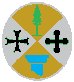 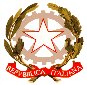 UNIONE EUROPEAREGIONE CALABRIAAssessorato Istruzione, Alta Formazione e RicercaREPUBBLICA ITALIANACRITERI DI SELEZIONECRITERI DI VALUTAZIONEMODALITA’ DI VALUTAZIONEPUNTEGGIOPUNTEGGIO ATTRIBUITO DAL CANDIDATOPUNTEGGIO ATTRIBUITO DALLA COMMISSIONETITOLO DI STUDIOA1. LAUREA SPECIALISTICA ATTINENTE(Vecchio ordinamento o magistrale)110 e lodeMax 15TITOLO DI STUDIOA1. LAUREA SPECIALISTICA ATTINENTE(Vecchio ordinamento o magistrale)da 100 a 110Max 10TITOLO DI STUDIOA1. LAUREA SPECIALISTICA ATTINENTE(Vecchio ordinamento o magistrale)< 100Max 5CERTIFICAZIONI linguistiche/informatiche B1.  CERTIFICAZIONE linguistica a partire dal B1, riconosciute dal MIURMax 1 certificazione5CERTIFICAZIONI linguistiche/informatiche B2. CERTIFICAZIONE informatica (Eipass, ECDL)Max 1 certificazione5ESPERIENZE NELLO SPECIFICO SETTORE IN CUI SI CONCORREC1. ESPERIENZE DI FIGURA DI ESPERTO PER LO SPECIFICO AMBITO (min20 ore) NEI PROGETTI FINANZIATI DA FONDI EUROPEIMax 10punti2 punti cad.ESPERIENZE NELLO SPECIFICO SETTORE IN CUI SI CONCORREC2. ESPERIENZE DI TUTOR (min. 20 ore) NEI PROGETTI FINANZIATI DA FONDI EUROPEI, NEI PROGETTI PTOFMax 10 punti2 punti cad.ESPERIENZE NELLO SPECIFICO SETTORE IN CUI SI CONCORREC3. ESPERIENZA DI COORDINATORE DI CLASSEMax 6 punti2 punti cad.ESPERIENZE NELLO SPECIFICO SETTORE IN CUI SI CONCORREC4. ESPERIENZA DI FUNZIONE STRUMENTALE, MEMBRO STAFF, REFERENTE PER PROGETTI-ATTIVITA’, REFERENTE DI INDIRIZZOMax 10 punti2 punti cad.ESPERIENZE NELLO SPECIFICO SETTORE IN CUI SI CONCORREC5. PARTECIPAZIONI A GRUPPI DI LAVORO ANCHE ESTERNI ALLA SCUOLA PER LA VALUTAZIONEMax 6 punti2 punti cad.ESPERIENZE NELLO SPECIFICO SETTORE IN CUI SI CONCORREC6. PARTECIPAZIONI A GRUPPI DI LAVORO ANCHE ESTERNI ALLA SCUOLA PER LA DISPERSIONEMax 6 punti2 punti cad.ESPERIENZE NELLO SPECIFICO SETTORE IN CUI SI CONCORREC7. CONOSCENZE SPECIFICHE DELL'ARGOMENTO (documentate attraverso esperienze lavorative professionali)Max 6 punti2 punti cad.ESPERIENZE NELLO SPECIFICO SETTORE IN CUI SI CONCORREC8. CONOSCENZE SPECIFICHE DELL'ARGOMENTO Partecipazione a corsi di formazione organizzati da M.I.M. –USR -Scuole - Enti accreditati attinenti alla tematica della dispersione scolastica, mentoring, orientamento, coaching motivazionale in qualità di discenteMax 8 punti2 punti cad.ESPERIENZE NELLO SPECIFICO SETTORE IN CUI SI CONCORREC9. CONOSCENZE SPECIFICHE DELL'ARGOMENTO (documentate attraverso esperienze di docente in corsi sulla dispersione e/o sulla valutazione e/o su tematiche strettamente attinenti al percorso min. 6 ore)Max 8 punti2 punti cad.ESPERIENZE NELLO SPECIFICO SETTORE IN CUI SI CONCORREC.10 CORSO DI FORMAZIONE Indire sulle competenze di base: PIANO DI INTERVENTO PER LA RIDUZIONE DEI DIVARI TERRITORIALI IN ISTRUZIONE.Max 5 punti5 PUNTITOTALI PUNTI MAX 100TOTALI PUNTI MAX 100